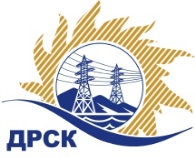 Акционерное Общество«Дальневосточная распределительная сетевая  компания»Протокол № 106/ПрУ-ВПзаседания закупочной комиссии по выбору победителя по открытому одноэтапному конкурсу без предварительного квалификационного отбора на право  заключения договора на оказание услуг «Образовательные услуги для нужд АО «ДРСК»№ ЕИС – 31604458847Способ и предмет закупки: открытый одноэтапный конкурс без предварительного квалификационного отбора на право  заключения договора на оказание услуг «Образовательные услуги для нужд АО «ДРСК», закупка 316 р. 9ГКПЗ 2017 г.ПРИСУТСТВОВАЛИ: члены постоянно действующей Закупочной комиссии АО «ДРСК»  2-го уровня.ВОПРОСЫ, ВЫНОСИМЫЕ НА РАССМОТРЕНИЕ ЗАКУПОЧНОЙ КОМИССИИ: Об утверждении результатов процедуры переторжки.Об итоговой ранжировке заявок.О выборе победителя.РЕШИЛИ:По вопросу № 1Признать процедуру переторжки не состоявшейся.Утвердить окончательные цены участников По вопросу № 2Утвердить итоговую ранжировку заявокПо вопросу № 31. Признать победителем открытого одноэтапного конкурса «Образовательные услуги для нужд АО «ДРСК» участника, занявшего первое место по степени предпочтительности для заказчика ЧОУ ДПО «Амурский энергетик» (675028, Россия, Амурская обл., г. Благовещенск, ул. Калинина, д. 142 корп. 4) на условиях: общая стоимость заявки 26 000 000,00 руб. без учета НДС. Суммарная стоимость единичных расценок предлагаемых образовательных услуг за два года 17 025,50 руб. без учета НДС. Срок оказания услуг: с момента заключения договора по 31.12.2018 г. Условия оплаты: в течение 60 (шестидесяти) календарных дней с момента подписания актов оказания услуг. Исп. Коротаева Т.В.Тел. (4162) 397-205город  Благовещенск«07» февраля 2017 года№п/пНаименование Участника закупки и место нахожденияОкончательная стоимость заявки 1ЧОУ ДПО «Амурский энергетик» (675028, Россия, Амурская обл., г. Благовещенск, ул. Калинина, д. 142 корп. 4)Планируемый объем услуг на весь срок действия договора 26 000 000,00 руб. без учета НДС. Суммарная стоимость единичных расценок предлагаемых образовательных услуг за два года 17 025,50 руб. без учета НДС.2ЧОУ ДПО "Учебный комбинат" (692775, Россия, Приморский край, г. Артем, ул. Добровольского, дом 15)Планируемый объем услуг на весь срок действия договора 26 000 000,00 руб. без учета НДС. Суммарная стоимость единичных расценок предлагаемых услуг за два года 21 050,00 руб. без учета НДСМесто в итоговой ранжировкеНаименование и адрес участникаПервоначальная стоимость услуг Окончательная стоимость услуг 1 местоЧОУ ДПО «Амурский энергетик» (675028, Россия, Амурская обл., г. Благовещенск, ул. Калинина, д. 142 корп. 4)Планируемый объем услуг на весь срок действия договора 26 000 000,00 руб. без учета НДС. Суммарная стоимость единичных расценок предлагаемых образовательных услуг за два года 17 025,50 руб. без учета НДС.Планируемый объем услуг на весь срок действия договора 26 000 000,00 руб. без учета НДС. Суммарная стоимость единичных расценок предлагаемых образовательных услуг за два года 17 025,50 руб. без учета НДС.2 местоЧОУ ДПО "Учебный комбинат" (692775, Россия, Приморский край, г. Артем, ул. Добровольского, дом 15)Планируемый объем услуг на весь срок действия договора 26 000 000,00 руб. без учета НДС. Суммарная стоимость единичных расценок предлагаемых услуг за два года 21 050,00 руб. без учета НДСПланируемый объем услуг на весь срок действия договора 26 000 000,00 руб. без учета НДС. Суммарная стоимость единичных расценок предлагаемых услуг за два года 21 050,00 руб. без учета НДСОтветственный секретарь Закупочной комиссии 2 уровня АО «ДРСК»___________________М.Г. Елисеева